Основания для разработки комплексного плана работы: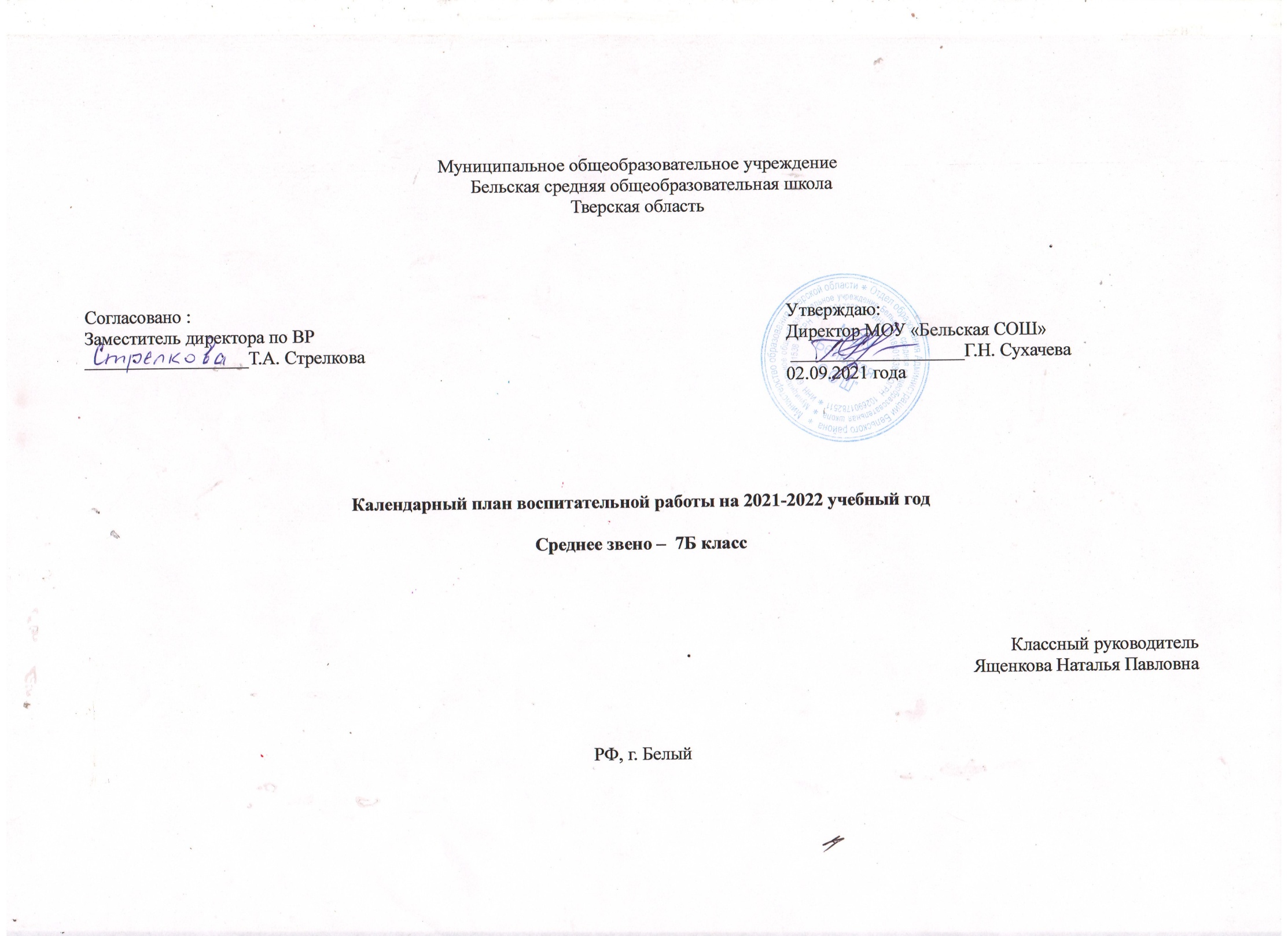 - Конституция Российской Федерации;- Всеобщая декларация прав человека;-  Конвенция о правах ребенка;- примерная основная общеобразовательная программа воспитания, предусмотренная статьей 12 Федерального закона «Об образовании в Российской Федерации».-Федеральный Закон от 29.12.2012 г. №273-ФЗ «Об образовании в Российской Федерации» с изменениями от 22.07.2020 г. (ст. 2 п. 2, п.9, п.10; ст. 12 доп.ч. , ст. .; п. 1 ч. 6 ст. 26; ч. 3 ст. 30).- ст.  Конституции Российской Федерации, вводимой Законом Российской Федерации о поправке к Конституции Российской Федерации от 14 марта 2020 г. № 1-ФКЗ «О совершенствовании регулирования отдельных вопросов организации и функционирования публичной власти».- Указ Президента Российской Федерации «О мерах по реализации государственнойполитики в области образования и науки» от 7 мая 2012 года № 599;- Концепция долгосрочного социально-экономического развития до 2020 года, раздел III«Образование» (одобрена Правительством РФ 1 октября 2008 года, протокол № 36);- Постановление Правительства РФ от 30.12.2015 N 1493 "О государственной программе«Патриотическое воспитание граждан Российской Федерации на 2016 - 2020 годы»;- Распоряжение  Правительства РФ от 29.05.2015 № 996-р (Стратегия развития воспитания в Российской Федерации на период до 2025 года);- Ученый план МОУ «Бельская СОШ» 2021-2022 учебный год.ЦЕЛЬ И ЗАДАЧИ ВОСПИТАНИЯСовременный национальный идеал личности, воспитанной в новой российской общеобразовательной школе, – это высоконравственный, творческий, компетентный гражданин России, принимающий судьбу Отечества как свою личную, осознающей ответственность за настоящее и будущее своей страны, укорененный в духовных и культурных традициях российского народа. Исходя из этого воспитательного идеала, а также основываясь на базовых для нашего общества ценностях (таких как семья, труд, отечество, природа, мир, знания, культура, здоровье, человек) формулируется общая цель воспитания в МОУ «Бельская СОШ»  – личностное развитие школьников, проявляющееся: 1) в усвоении ими знаний основных норм, которые общество выработало на основе этих ценностей (то есть, в усвоении ими социально значимых знаний); 2) в развитии их позитивных отношений к этим общественным ценностям (то есть в развитии их социально значимых отношений); 3) в приобретении ими соответствующего этим ценностям опыта поведения, опыта применения сформированных знаний и отношений на практике (то есть в приобретении ими опыта осуществления социально значимых дел).Задачи воспитательной деятельности в 2021-2022 учебном году:I. По содержанию воспитательной работы в школе:1.Воспитание социально активной и творческой личности через:- развитие самоуправления обучающихся, предоставление подросткам возможности участия в управлении образовательным учреждением, вовлечение в активную работу молодежных общественных объединений в школе, на территории Бельского района;- вовлечение обучающихся в систему дополнительного образования, в деятельность творческих, патриотических и общественных объединений различной направленности вшколе, привлечение и поддержка социальных инициатив детей и подростков;- поддержку социальных, творческих и образовательных проектов обучающихся, участия в муниципальных, межмуниципальных, региональных, российских и международных конкурсах.2. Воспитание обучающихся в духе демократии, личного достоинства, уважения прав человека, гражданственности, патриотизма.3. Содействие формированию осознанного отношения обучающихся к своей жизни, здоровью, а также к жизни и здоровью окружающих людей.4. Профилактика асоциальных проявлений, правонарушений, девиантного и аддиктивногоповедения, детского дорожно-транспортного травматизма, формирование правовой культуры обучающихся.5. Развитие системы действенной профориентации в образовательном учреждении, способствующей формированию у обучающихся потребности в профессиональном самоопределении в соответствии с желаниями, способностями с учетом своих интересов, наклонностей, потребностей.II. По созданию условий для организации воспитательного процесса:1. Формирование единого воспитательного пространства школы через интеграцию основного и дополнительного образования, создание для обучающихся образовательной среды, в которой они могли бы самоопределяться, самореализовываться и самовыражаться (выставочные стенды в холлах школы, мастер-классы и встречи с творческими людьми города, развитие деятельности школьных СМИ, поддержка детских проектов).2. Повышение эффективности организационно-методической, аналитической работы с классными руководителями (дифференцированный и творческий подход в проведении заседаний ШМО, обобщение и представление эффективного опыта воспитывающей деятельности, информационная поддержка педагогов, критериальный подход к оценке воспитывающей деятельности, повышение качества внутришкольного контроля, стимулирование деятельности классных руководителей, поддержка творческого самовыражения, раскрытия профессионального потенциала педагогов, повышения их профессиональных компетенций).3. Создание условий для участия семей обучающихся в воспитательном процессе, развития родительских общественных объединений, повышения активности родительского сообщества, привлечение родительской общественности к участию в управлении школой.III. По управлению воспитательной работой:1. Использовать в работе технологию анализа воспитательной работы (разработка модели мониторинга воспитательного процесса, анализ оценки воспитательной работы классного руководителя и воспитательной работы в школе в целом).2. Организовать на новом качественном уровне работу с родительским комитетом, участвующий в управлении образовательной организацией и решении вопросов воспитания и социализации их детей; участие родителей в общественной оценке результатов воспитательной работы школы.3. Развивать межведомственное взаимодействие в решении задач воспитания и социализации подрастающего поколения.Ожидаемый результат работы: высоконравственный, творческий, компетентный гражданин России, понимающий судьбу Отечества, как свою личную, осознающий ответственность за настоящее и будущее своей страны, укорененный в духовных и культурных традициях русского народа Модель выпускника основной школы:Ценностный потенциал: восприятие ценности достоинства человека; уважение к своей Родине-России; тактичность; трудолюбие; чуткость; реализм.Творческий потенциал: профессиональные навыки, соответствующие складывающимся интересам, и элементарные навыки поискового мышления.Познавательный потенциал: знания, умения, навыки, соответствующие личностным потребностям конкретного школьника и образовательному стандарту второй ступени;  знания широкого спектра профессиональной деятельности человека (прежде всего экологической и правовой);  знание своих психофизических особенностей; абстрактно-логическое мышление; сформированность индивидуального стиля учебной деятельности, устойчивых учебных интересов и склонностей, умение развивать и управлять познавательными процессами личности,  способность адекватно действовать в ситуациивыбора на уроке.Коммуникативный потенциал: усвоение основ коммуникативной культуры личности: умение высказывать и отстаивать свою точку зрения; овладение навыками неконфликтного общения; способность строить и вести общение в различных ситуациях с людьми, отличающимися друг от друга по возрасту, ценностным ориентациям и другим признакам. Профессиональные навыки, соответствующие складывающимся интересам, и элементарные навыки поискового мышления.Художественный потенциал: эстетическая культура, художественная активность,  способность видеть и понимать гармонию и красоту, знание выдающихся деятелей и произведений литературы и искусства,  апробация своих возможностей в музыке, литературе, сценическом и изобразительном искусстве.Нравственный потенциал: восприятие и понимание ценностей «человек», «личность», «индивидуальность», «труд», «общение», «коллектив», «доверие», «выбор».  Знание и соблюдение традиций школы. Осознание возможностей, достоинств и недостатков собственного «Я», овладение приёмами и методами самообразования и самовоспитания,ориентация на социально ценные формы и способы самореализации и самоутверждения.  Готовность объективно оценивать себя, отстаивать свою собственную позицию, отвечать за свои поступки и действия. Активность и способность проявлять сильные стороны своей личности в жизнедеятельности класса и школы, умение планировать, готовить, проводить и анализировать коллективное творческое дело, беседу, игру и т.п.Физический потенциал: развитие основных физических качеств: быстроты, ловкости, гибкости, силы и выносливости;  овладение простейшими туристическими умениямии навыками; знание и соблюдение режима занятий физическими упражнениями; способность разработать и реализовать индивидуальную программу физического совершенствования.Перспективный план воспитательной работы на 2021-2022 учебный годВедущая идея триместра: «Жизнь дана на добрые дела» I триместр: с 01.09.2021 по 22.11.2021 года.Каникулы: 25.10.2021 года по 03.11.2021 года.Задачи:- изучение интересов и запросов обучающихся и осознанное совместное планирование деятельности ученического коллектива;- вовлечение педагогического и ученического коллективов к выполнению намеченных задач; - знакомство с Уставом МОУ «Бельская СОШ», едиными требованиями к обучающимся, правами и обязанностями.Ведущая идея второго  триместра -  «В мире семейных ценностей».    II триместр: с 01.12.2021 по 28.02.2022 года. Каникулы: с 29.12.2021 года по 10.01.2022 года. Цель: организация правового всеобуча обучающихся. Задачи: - формирование у школьников навыков законопослушания. Развитие познавательных интересов и кругозора в воспитании на лучших традициях школы, родного края;- раскрытие творческого потенциала, представление возможности самореализации через творческую деятельность обучающихся;- подготовка и проведение Нового года;- воспитание личности с яркими организаторскими качествами, лидера, способного принимать решения, ответственного и дисциплинированного, готового самостоятельно сделать выбор и обладающего активной жизненной позицией.Ведущая идея  -  «Истоки народных традиций»Задачи: - формировать гражданскую ответственность, чувство патриотизма и национального достоинства, воспитывать эстетические идеалы на примере выпускников нашей школы, выдающихся людей нашей страны.Ведущая идея третьего триместра  «Семья. Память. Отечество». III триместр: 01.03.2021 года по 31.05.2021 года Каникулы: с 22.03.21-31.03.21 года.Задачи: - формировать гражданскую ответственность, чувство патриотизма и национального достоинства, воспитывать эстетические идеалы на примере выпускников нашей школы, выдающихся людей нашей страны;- воспитание гордости за мужество, героизм Российского народа;- формировать у школьников сознательного отношения к выбору профессии; - воспитание уважения к женщине-матери; - развивать способности и умения детей правильно оценивать свои возможности;- оказание помощи в организации летнего отдыха обучающихся.Направление воспитательной работы Название мероприятияДатапланДата фактДата фактДата фактДата фактДата фактВозрастная категорияОтветственные Модуль « Ключевые общешкольные дела»          Модуль « Ключевые общешкольные дела»          Модуль « Ключевые общешкольные дела»          Модуль « Ключевые общешкольные дела»          Модуль « Ключевые общешкольные дела»          Модуль « Ключевые общешкольные дела»          Модуль « Ключевые общешкольные дела»          Модуль « Ключевые общешкольные дела»          Модуль « Ключевые общешкольные дела»          Модуль « Ключевые общешкольные дела»          Традиции Бельской СОШ.  Классные часы, посвященные Дню знаний.(с учётом требования санитарно-эпидемиологических правил СП 3.1/2.4.3598-20 от  2 декабря 2020 года N 39. действующее до 01.01.2022года)1 сентября7Б  классЯщенкова Н.П.. Традиции Бельской СОШ. День знаний1 сентября7б  классЯщенкова Н.П.. Традиции Бельской СОШ.Всероссийский урок «ОБЖ», направленный на подготовку детей к действиям в условиях различного рода экстремальных ситуаций, в том числе в местах массового пребывания людей, адаптации после летних каникул;1 сентября7Б  классЯщенкова Н.П.. Традиции Бельской СОШ.Выставка поделок из природного материала «Флора – 2020»Декада «Осеннее ассорти» - Выставка букетов «Нарву цветов и подарю букет….»- Конкурс рисунков «Яркие краски осени»- Акция «Тюльпан» - многолетники - школе- Выставка поделок  «Дары осенисентябрь7Б  классЯщенкова Н.П. Традиции Бельской СОШ.  Выставка ко Дню пожилого человека «Дедушка рядышком с бабушкой»октябрь7Б  классЯщенкова Н.П.. актив школы «Лидер». Традиции Бельской СОШ.Модуль «Организация предметно-эстетической среды»    Модуль «Организация предметно-эстетической среды»    Модуль «Организация предметно-эстетической среды»    Модуль «Организация предметно-эстетической среды»    Модуль «Организация предметно-эстетической среды»    Модуль «Организация предметно-эстетической среды»    Модуль «Организация предметно-эстетической среды»    Модуль «Организация предметно-эстетической среды»    Модуль «Организация предметно-эстетической среды»    Модуль «Организация предметно-эстетической среды»     Нравственно-эстетическое и этическое воспитаниеКонцерт, посвященный международному  Дню учителя.(с учётом требования санитарно-эпидемиологических правил СП 3.1/2.4.3598-20 от  2 декабря 2020 года N 39. действующее до 01.01.2022года)5 октябрь7Б  классЯщенкова Н.П.. Нравственно-эстетическое и этическое воспитаниеАкция «Согрей теплом своей души»: октябрь7Б  классЯщенкова Н.П.. Нравственно-эстетическое и этическое воспитание Выпуск школьной газеты.сентябрь -октябрь7Б классЯщенкова Н.П..редколлегия класса Нравственно-эстетическое и этическое воспитание Социально-психологический тренинг на тему: «Восприятие подростков ПАВ. Нет – значит нет!»октябрь7Б классЯщенкова Н.П.;Педагог-психолог  Нравственно-эстетическое и этическое воспитание Совместная работа с ЦКД; ДШИ; районной библиотекой, воскресной школой.(с учётом требования санитарно-эпидемиологических правил СП 3.1/2.4.3598-20 от  2 декабря 2020 года N 39. действующее до 01.01.2022года)В течение учебного года7Б классЯщенкова Н.П. Нравственно-эстетическое и этическое воспитание «Сказ от сердца и души о том, как мамы хороши!». Мероприятие посвященное Дню Матери.(с учётом требования санитарно-эпидемиологических правил СП 3.1/2.4.3598-20 от  2 декабря 2020 года N 39. действующее до 01.01.2022года)26  ноября7Б классЯщенкова Н.П.,актив класса Нравственно-эстетическое и этическое воспитание Неделя классного руководителя. Часы общения «Святое слово - МАМА» ноябрь7Б  класс  Ященкова Н.П. Нравственно-эстетическое и этическое воспитаниеКлассный час с педагогом-психологомсентябрь-ноябрьсентябрь-ноябрьсентябрь-ноябрьсентябрь-ноябрьсентябрь-ноябрьсентябрь-ноябрь7Б  классЯщенкова Н.П.;Педагог - психолог. Модуль « Ключевые общешкольные дела»         Раздел  «Я и здоровье» Модуль « Ключевые общешкольные дела»         Раздел  «Я и здоровье» Модуль « Ключевые общешкольные дела»         Раздел  «Я и здоровье» Модуль « Ключевые общешкольные дела»         Раздел  «Я и здоровье» Модуль « Ключевые общешкольные дела»         Раздел  «Я и здоровье» Модуль « Ключевые общешкольные дела»         Раздел  «Я и здоровье» Модуль « Ключевые общешкольные дела»         Раздел  «Я и здоровье» Модуль « Ключевые общешкольные дела»         Раздел  «Я и здоровье» Модуль « Ключевые общешкольные дела»         Раздел  «Я и здоровье» Модуль « Ключевые общешкольные дела»         Раздел  «Я и здоровье»Физкультурно-оздоровительное воспитание День здоровья – «Здоровье - жемчужина человека»(с учётом требования санитарно-эпидемиологических правил СП 3.1/2.4.3598-20 от  2 декабря 2020 года N 39. действующее до 01.01.2022года)сентябрь7Б  классклассный руководитель Ященкова Н.П.., Физкультурно-оздоровительное воспитаниеПрофилактический урок, посвящённый Всероссийскому Дню  трезвости с привлечением медицинского сотрудника ГБУЗ «Бельская ЦРБ» (с учётом требования санитарно-эпидемиологических правил СП 3.1/2.4.3598-20 от  2 декабря 2020 года N 39. действующее до 01.01.2022года)11 сентября7Б классЯщенкова Н.П..Физкультурно-оздоровительное воспитаниеУчастие в районном антинаркотическом Месячнике «Бельский край без наркотиков». (с учётом требования санитарно-эпидемиологических правил СП 3.1/2.4.3598-20 от  2 декабря 2020 года N 39. действующее до 01.01.2022года)В течение года7Б классЯщенкова Н.П..Физкультурно-оздоровительное воспитаниеШкольный этап президентских соревнований.(с учётом требования санитарно-эпидемиологических правил СП 3.1/2.4.3598-20 от  2 декабря 2020 года N 39. действующее до 01.01.2022года)октябрь7Б классЯщенкова Н.П.; Учителя физической культуры. Раздел   «Я-гражданин» Раздел   «Я-гражданин» Раздел   «Я-гражданин» Раздел   «Я-гражданин» Раздел   «Я-гражданин» Раздел   «Я-гражданин» Раздел   «Я-гражданин» Раздел   «Я-гражданин» Раздел   «Я-гражданин» Раздел   «Я-гражданин» Гражданско-патриотическое, правовое воспитание Классные часы «Урок Мира».сентябрьсентябрьсентябрь7Б  классыПедагог-организатор, классный  рук.. Ященкова Н.П.. Гражданско-патриотическое, правовое воспитание Мероприятие, посвященное 147 годовщине со дня основания  школы  (по отдельному плану.).(с учётом требования санитарно-эпидемиологических правил СП 3.1/2.4.3598-20 от  2 декабря 2020 года N 39. действующее до 01.01.2022года)сентябрьсентябрьсентябрь7Б  классыЯщенкова Н.П.. Гражданско-патриотическое, правовое воспитание Уроки по безопасности. Беседы в классах по ППД.сентябрьсентябрь7Б  классЯщенкова Н.П.. Гражданско-патриотическое, правовое воспитаниеДень солидарности в борьбе с терроризмом. Мероприятия в классах «Мир против экстремизма». День памяти детей Беслана. Минута молчания. (с учётом требования санитарно-эпидемиологических правил СП 3.1/2.4.3598-20 от  2 декабря 2020 года N 39. действующее до 01.01.2022года)3 сентября3 сентября7Б  классЗаместитель директора по ВР; Ященкова Н.П... Гражданско-патриотическое, правовое воспитаниеМероприятия по правовомувоспитанию школьников.В течение октябряВ течение октября7Б  классЯщенкова Н.П.. Гражданско-патриотическое, правовое воспитание Декада правовых знаний: выставка рисунков «Мои права. Мои обязанности».В течение октябряВ течение октября7Б  классЯщенкова Н.П.. Гражданско-патриотическое, правовое воспитание Неделя безопасного дорожного движения  в МОУ «Бельская СОШ» Мероприятия по профилактике детского травматизма. (с учётом требования санитарно-эпидемиологических правил СП 3.1/2.4.3598-20 от  2 декабря 2020 года N 39. действующее до 01.01.2022года) 25-29 сентябрь 25-29 сентябрь7Б  классЗаместитель директора по ВР а, педагог-организатор, классные руководители. Гражданско-патриотическое, правовое воспитание Проведение профилактического мероприятия «Пристегнись».(с учётом требования санитарно-эпидемиологических правил СП 3.1/2.4.3598-20 от  2 декабря 2020 года N 39. действующее до 01.01.2022года)сентябрьсентябрь7Б  классЯщенкова Н.П.; ОГИБДД  (по согласованию). Гражданско-патриотическое, правовое воспитание Проведение профилактической работы по обучению детей правилам безопасности на воде и водных объектах  (беседы, конкурсы, инструктажи с пользованием мультфильмов, видеофильмов  и др.)сентябрьсентябрь7Б  классЯщенкова Н.П.. Гражданско-патриотическое, правовое воспитание   Проведение профилактической работы по обучению детей правилам пожарной безопасности (беседы, конкурсы, инструктажи с пользованием мультфильмов, видеофильмов  и др.). сентябрь сентябрь7Б  классЯщенкова Н.П.. Гражданско-патриотическое, правовое воспитание 125 лет со дня рождения В.Л. Гончарова11-24 сентября11-24 сентября7Б  классЯщенкова Н.П... Гражданско-патриотическое, правовое воспитание 130 лет со дня рождения И.М. Виноградова14 сентября14 сентября7Б классЯщенкова Н.П.. Гражданско-патриотическое, правовое воспитание Всероссийский открытый урок «ОБЖ» (приуроченный ко дню гражданской обороны РФ)4 октября4 октября7Б  классЯщенкова Н.П.. Гражданско-патриотическое, правовое воспитаниеДень герба и флага Тверской области.21 октября21 октября7Б  классЯщенкова Н.П.. Гражданско-патриотическое, правовое воспитание День народного единства.  Беседы в классах «Я-гражданин России».22-23 октября22-23 октября7Б  классЯщенкова Н.П.. Гражданско-патриотическое, правовое воспитание День народного единства «Мы дети твои, Отечество», (классные часы, посвящённые Дню согласия и примирения). (с учётом требования санитарно-эпидемиологических правил СП3.1/2.4.3598-20 от 2 декабря 2020 годаN 39 действующее до 01.01.2022года)Первая неделя  ноября Первая неделя  ноября 7Б  классЯщенкова Н.П.. Гражданско-патриотическое, правовое воспитание 200-летие со дня рождения Ф.М. Достоевского11 ноября11 ноября7Б  классЯщенкова Н.П.. Гражданско-патриотическое, правовое воспитание Литературная гостиная: «Вместе дружная семья» (стихи ко Дню Единства) ноябрьноябрь7Б классЯщенкова Н.П;библиотекарь школы. Гражданско-патриотическое, правовое воспитание Международный день толерантности16 ноября16 ноября7Б  классЗаместитель директора по ВР, Ященкова Н.П. Гражданско-патриотическое, правовое воспитаниеУчастие в митинге, посвященном началу операции «Марс». 25 ноября 25 ноября7Б классЯщенкова Н.П.Общеинтеллектуальное Участие обучающихся в конкурсах различного уровня. Участие в районных  и региональных мероприятиях (с учётом требования санитарно-эпидемиологических правил СП 3.1/2.4.3598-20 от  2 декабря 2020 года N 39. действующее до 01.01.2022года)В течение годаВ течение года7Б  классЯщенкова Н.П. Всероссийский урок безопасности школьников в сети Интернет октябрь октябрь7Б  классЯщенкова Н.П..Модуль «Самоуправление»Модуль «Самоуправление»Модуль «Самоуправление»Модуль «Самоуправление»Модуль «Самоуправление»Модуль «Самоуправление»Модуль «Самоуправление»Модуль «Самоуправление»Модуль «Самоуправление»Модуль «Самоуправление»Классные часы «Планирование работы класса на 2021 – 2022 учебный год».сентябрьсентябрьсентябрьсентябрь7Б  классЯщенкова Н.П. Старт общешкольного  конкурса «Самый классный класс!» (оформление классных уголков, выставка личностных портфолио учащихся и портфолио класса, портрет класса для галереи «Мы такие разные») ноябрьноябрьноябрьноябрь7Б  классЯщенкова Н.П. Модуль «Организация предметно-эстетической среды»         Раздел «Я и природа» Модуль «Организация предметно-эстетической среды»         Раздел «Я и природа» Модуль «Организация предметно-эстетической среды»         Раздел «Я и природа» Модуль «Организация предметно-эстетической среды»         Раздел «Я и природа» Модуль «Организация предметно-эстетической среды»         Раздел «Я и природа» Модуль «Организация предметно-эстетической среды»         Раздел «Я и природа»Экологическое воспитание Экологические субботники.(с учётом требования санитарно-эпидемиологических правил СП 3.1/2.4.3598-20 от  2 декабря 2020 года N 39. действующее до 01.01.2022года)сентябрьсентябрьсентябрьсентябрь7Б  классЯщенкова Н.П.Экологическое воспитаниеЭкологические рейды «Самый чистый класс!»(с учётом требования санитарно-эпидемиологических правил СП 3.1/2.4.3598-20 от  2 декабря 2020 года N 39. действующее до 01.01.2022года)октябрьоктябрьоктябрьоктябрь7Б классЗаместитель директора по ВР, актив школы «Лидер».Экологическое воспитаниеАкция «Покормите птиц зимой»;               «Кормушка» ноябрь-март ноябрь-март ноябрь-март ноябрь-март7Б класс Ященкова Н.П;Руководитель школьного лесничества «Родничок».Социально-коммуникативное и нравственное воспитание  Книжно-иллюстративная выставка «Образ матери в отечественной литературе».ноябрьноябрьноябрьноябрь7Б  классЯщенкова Н.П.Библиотекарь школы.Социально-коммуникативное и нравственное воспитаниеОбщешкольный  конкурс детского творчества «Мама – мой лучший друг»: - выставка рисунков, фото, видео, (эссе, сочинения, очерки, рассказы, стихи, фотопроект «Моя мама и я – неразлучные друзья»; стихи о маме «От чистого сердца простыми словами» и т.п.)ноябрьноябрьноябрьноябрь7Б класс Ященкова Н.П. Модуль «Работа с родителями» Модуль «Работа с родителями» Модуль «Работа с родителями» Модуль «Работа с родителями» Модуль «Работа с родителями» Модуль «Работа с родителями» Модуль «Работа с родителями» Модуль «Работа с родителями» Модуль «Работа с родителями» Модуль «Работа с родителями»Семейное воспитание.Родительские собрания «Особенности организации учебно-воспитательного процесса образовательной организации». (с учётом требования санитарно-эпидемиологических правил СП 3.1/2.4.3598-20 от  2 декабря 2020 года N 39. действующее до 01.01.2022года)октябрьоктябрьоктябрьоктябрьоктябрь7Б  классК.рук. Ященкова Н.П.; родителиОбщешкольные родительские собрания по вопросам антинаркотической пропаганды «Подросток и наркотики», «Курить или не курить?», «Организация занятий школьника по укреплению и привитию здорового образа жизни» ( с приглашением специалиста). (с учётом требования санитарно-эпидемиологических правил СП 3.1/2.4.3598-20 от  2 декабря 2020 года N 39. действующее до 01.01.2022года)В течение учебного годаВ течение учебного годаВ течение учебного годаВ течение учебного годаВ течение учебного года7Б классЯщенкова Н.П.Направление воспитательной работы Название мероприятияНазвание мероприятияДатапланДата фактДата фактВозрастная категорияОтветственныеОтветственныеМодуль «Ключевые общешкольные дела» Раздел  «Я - гражданин» Цель: приобщение детей к приоритетным жизненным ориентирам и нравственным ценностям, формирование у детей желания заняться благотворительностью. Формирование позитивного отношения к обычаям, традициям своего народа, своей семьи. Обучение обучающихся пониманию смысла человеческого существования, ценности нашего существования; формирование у обучающихся понимания и осознания исторического прошлого и будущего и своей непосредственной роли. Модуль «Ключевые общешкольные дела» Раздел  «Я - гражданин» Цель: приобщение детей к приоритетным жизненным ориентирам и нравственным ценностям, формирование у детей желания заняться благотворительностью. Формирование позитивного отношения к обычаям, традициям своего народа, своей семьи. Обучение обучающихся пониманию смысла человеческого существования, ценности нашего существования; формирование у обучающихся понимания и осознания исторического прошлого и будущего и своей непосредственной роли. Модуль «Ключевые общешкольные дела» Раздел  «Я - гражданин» Цель: приобщение детей к приоритетным жизненным ориентирам и нравственным ценностям, формирование у детей желания заняться благотворительностью. Формирование позитивного отношения к обычаям, традициям своего народа, своей семьи. Обучение обучающихся пониманию смысла человеческого существования, ценности нашего существования; формирование у обучающихся понимания и осознания исторического прошлого и будущего и своей непосредственной роли. Модуль «Ключевые общешкольные дела» Раздел  «Я - гражданин» Цель: приобщение детей к приоритетным жизненным ориентирам и нравственным ценностям, формирование у детей желания заняться благотворительностью. Формирование позитивного отношения к обычаям, традициям своего народа, своей семьи. Обучение обучающихся пониманию смысла человеческого существования, ценности нашего существования; формирование у обучающихся понимания и осознания исторического прошлого и будущего и своей непосредственной роли. Модуль «Ключевые общешкольные дела» Раздел  «Я - гражданин» Цель: приобщение детей к приоритетным жизненным ориентирам и нравственным ценностям, формирование у детей желания заняться благотворительностью. Формирование позитивного отношения к обычаям, традициям своего народа, своей семьи. Обучение обучающихся пониманию смысла человеческого существования, ценности нашего существования; формирование у обучающихся понимания и осознания исторического прошлого и будущего и своей непосредственной роли. Модуль «Ключевые общешкольные дела» Раздел  «Я - гражданин» Цель: приобщение детей к приоритетным жизненным ориентирам и нравственным ценностям, формирование у детей желания заняться благотворительностью. Формирование позитивного отношения к обычаям, традициям своего народа, своей семьи. Обучение обучающихся пониманию смысла человеческого существования, ценности нашего существования; формирование у обучающихся понимания и осознания исторического прошлого и будущего и своей непосредственной роли. Модуль «Ключевые общешкольные дела» Раздел  «Я - гражданин» Цель: приобщение детей к приоритетным жизненным ориентирам и нравственным ценностям, формирование у детей желания заняться благотворительностью. Формирование позитивного отношения к обычаям, традициям своего народа, своей семьи. Обучение обучающихся пониманию смысла человеческого существования, ценности нашего существования; формирование у обучающихся понимания и осознания исторического прошлого и будущего и своей непосредственной роли. Модуль «Ключевые общешкольные дела» Раздел  «Я - гражданин» Цель: приобщение детей к приоритетным жизненным ориентирам и нравственным ценностям, формирование у детей желания заняться благотворительностью. Формирование позитивного отношения к обычаям, традициям своего народа, своей семьи. Обучение обучающихся пониманию смысла человеческого существования, ценности нашего существования; формирование у обучающихся понимания и осознания исторического прошлого и будущего и своей непосредственной роли. Модуль «Ключевые общешкольные дела» Раздел  «Я - гражданин» Цель: приобщение детей к приоритетным жизненным ориентирам и нравственным ценностям, формирование у детей желания заняться благотворительностью. Формирование позитивного отношения к обычаям, традициям своего народа, своей семьи. Обучение обучающихся пониманию смысла человеческого существования, ценности нашего существования; формирование у обучающихся понимания и осознания исторического прошлого и будущего и своей непосредственной роли.  Гражданско-патриотическое, правовое воспитание. Декада по правовому воспитанию, беседа о символах государства, конституции РФ. Декада по правовому воспитанию, беседа о символах государства, конституции РФ.декабрь7Б  классЯщенкова Н.П.;учитель истории.Ященкова Н.П.;учитель истории. Гражданско-патриотическое, правовое воспитание.Всемирный день борьбы со СПИДомВсемирный день борьбы со СПИДом1 декабря7Б  классЯщенкова Н.П.Ященкова Н.П. Гражданско-патриотическое, правовое воспитание.Библиотечные уроки «Герои Отечества – наши земляки» .Библиотечные уроки «Герои Отечества – наши земляки» .декабрь7Б  классЯщенкова Н.П., группа ребят ЮнармииЯщенкова Н.П., группа ребят Юнармии Гражданско-патриотическое, правовое воспитание.Тематические классные часы, посвященные Дню неизвестного героя (Дню Героев отечества )Тематические классные часы, посвященные Дню неизвестного героя (Дню Героев отечества )3 декабря7Б классЯщенкова Н.П., актив кассаЯщенкова Н.П., актив касса Гражданско-патриотическое, правовое воспитание.День полного снятия блокады Ленинграда. Уроки мужества в классах с приглашением ветеранов, детей войны, тружеников тылаДень полного снятия блокады Ленинграда. Уроки мужества в классах с приглашением ветеранов, детей войны, тружеников тыла27.01-29.01.2021.5-9  классЯщенкова Н.П., группа ребят Юнармии.Ященкова Н.П., группа ребят Юнармии. Гражданско-патриотическое, правовое воспитание.  Декада профилактики правонарушений   Декада профилактики правонарушений декабрь7Б  классгруппа ребят Юнармиигруппа ребят Юнармии Гражданско-патриотическое, правовое воспитание. День добровольца (волонтера) День добровольца (волонтера)5 декабря7Б  классЯщенкова Н.П.,Ященкова Н.П., Гражданско-патриотическое, правовое воспитание. День конституции РФ День конституции РФ12 декабря7Б  классЯщенкова Н.П.,Ященкова Н.П., Гражданско-патриотическое, правовое воспитание.Месячник военно-патриотической работы Месячник военно-патриотической работы февраль7Б  классЯщенкова Н.П.,Ященкова Н.П., Гражданско-патриотическое, правовое воспитание.День защитника Отечества. Классные часы «Профессия — Родину защищать».Спортивные соревнования «Тропой генерала.День защитника Отечества. Классные часы «Профессия — Родину защищать».Спортивные соревнования «Тропой генерала.с 01 февраля -23февраля7Б классЯщенкова Н.П.,.Ященкова Н.П.,.  Нравственно-эстетическое и этическое воспитание  «Рождественская ёлка»  «Рождественская ёлка»07.01.20217Б  класс Ященкова Н.П., Ященкова Н.П.,  Нравственно-эстетическое и этическое воспитаниеКлассный час с педагогом-психологомКлассный час с педагогом-психологомдекабрь-февраль7Б классЯщенкова Н.П.;Педагог-психолог .Ященкова Н.П.;Педагог-психолог . Модуль «Ключевые общешкольные дела»   Раздел  «Я и культура»Цель: развитие эмоциональной сферы у детей, чувства прекрасного, творческих способностей. Обучение детей и родителей активным формам взаимодействия с использованием тренингов общения, встреч, дискуссий, часов общения. А, также, демонстрация и поощрение личной инициативы родителей, которые участвуют в жизни класса и школы Модуль «Ключевые общешкольные дела»   Раздел  «Я и культура»Цель: развитие эмоциональной сферы у детей, чувства прекрасного, творческих способностей. Обучение детей и родителей активным формам взаимодействия с использованием тренингов общения, встреч, дискуссий, часов общения. А, также, демонстрация и поощрение личной инициативы родителей, которые участвуют в жизни класса и школы Модуль «Ключевые общешкольные дела»   Раздел  «Я и культура»Цель: развитие эмоциональной сферы у детей, чувства прекрасного, творческих способностей. Обучение детей и родителей активным формам взаимодействия с использованием тренингов общения, встреч, дискуссий, часов общения. А, также, демонстрация и поощрение личной инициативы родителей, которые участвуют в жизни класса и школы Модуль «Ключевые общешкольные дела»   Раздел  «Я и культура»Цель: развитие эмоциональной сферы у детей, чувства прекрасного, творческих способностей. Обучение детей и родителей активным формам взаимодействия с использованием тренингов общения, встреч, дискуссий, часов общения. А, также, демонстрация и поощрение личной инициативы родителей, которые участвуют в жизни класса и школы Модуль «Ключевые общешкольные дела»   Раздел  «Я и культура»Цель: развитие эмоциональной сферы у детей, чувства прекрасного, творческих способностей. Обучение детей и родителей активным формам взаимодействия с использованием тренингов общения, встреч, дискуссий, часов общения. А, также, демонстрация и поощрение личной инициативы родителей, которые участвуют в жизни класса и школы Модуль «Ключевые общешкольные дела»   Раздел  «Я и культура»Цель: развитие эмоциональной сферы у детей, чувства прекрасного, творческих способностей. Обучение детей и родителей активным формам взаимодействия с использованием тренингов общения, встреч, дискуссий, часов общения. А, также, демонстрация и поощрение личной инициативы родителей, которые участвуют в жизни класса и школы Модуль «Ключевые общешкольные дела»   Раздел  «Я и культура»Цель: развитие эмоциональной сферы у детей, чувства прекрасного, творческих способностей. Обучение детей и родителей активным формам взаимодействия с использованием тренингов общения, встреч, дискуссий, часов общения. А, также, демонстрация и поощрение личной инициативы родителей, которые участвуют в жизни класса и школы Модуль «Ключевые общешкольные дела»   Раздел  «Я и культура»Цель: развитие эмоциональной сферы у детей, чувства прекрасного, творческих способностей. Обучение детей и родителей активным формам взаимодействия с использованием тренингов общения, встреч, дискуссий, часов общения. А, также, демонстрация и поощрение личной инициативы родителей, которые участвуют в жизни класса и школы Модуль «Ключевые общешкольные дела»   Раздел  «Я и культура»Цель: развитие эмоциональной сферы у детей, чувства прекрасного, творческих способностей. Обучение детей и родителей активным формам взаимодействия с использованием тренингов общения, встреч, дискуссий, часов общения. А, также, демонстрация и поощрение личной инициативы родителей, которые участвуют в жизни класса и школыОбщешкольное мероприятие «Ученик года».Общешкольное мероприятие «Ученик года».февраль7Б  классЗаместитель директора по ВР, Ященкова Н.П.,Заместитель директора по ВР, Ященкова Н.П.,Гражданско-патриотическое и трудовое воспитаниеГражданско-патриотическое и трудовое воспитание Акция «Теплота сердцу – солдату», посвященная  Дню героев Отечества09.12.202009.12.20207Б класс7Б классЯщенкова Н.П.,отряд «Юнармия»Гражданско-патриотическое и трудовое воспитаниеГражданско-патриотическое и трудовое воспитаниеЕдиный урок «Права человека»10 декабря10 декабря7Б класс7Б классЯщенкова Н.П.,отряд «Юнармия» Нравственно-эстетическое и этическое воспитание Тематические классные часы «3 декабря – Международный день инвалидов», «Мы разные, но мы вместе».  Тематические классные часы «3 декабря – Международный день инвалидов», «Мы разные, но мы вместе». декабрьдекабрь7Б классЯщенкова Н.П.,Актив классаЯщенкова Н.П.,Актив класса Нравственно-эстетическое и этическое воспитание Психологическая акция «Добрые пожелания» . Психологическая акция «Добрые пожелания» .декабрьдекабрь7Б  классПедагог-психолог, Ященкова Н.П.,Учитель ИЗО.Педагог-психолог, Ященкова Н.П.,Учитель ИЗО. Нравственно-эстетическое и этическое воспитаниеВыпуск стенгазет «Школьная жизнь». Выпуск стенгазет «Школьная жизнь». ноябрь-декянв-феврноябрь-декянв-февр7Б классЯщенкова Н.П.,. Ященкова Н.П.,.  Модуль «Организация предметно-эстетической среды»   Раздел «Я и здоровье»Цель: развивать у детей потребность в здоровом образе жизни. Организация просветительской работы с обучающимися по сохранению, развитию и коррекции здоровья. Формирование личностной рефлексии обучающихся по проблеме (коррекция мнения о себе и своем здоровье). Модуль «Организация предметно-эстетической среды»   Раздел «Я и здоровье»Цель: развивать у детей потребность в здоровом образе жизни. Организация просветительской работы с обучающимися по сохранению, развитию и коррекции здоровья. Формирование личностной рефлексии обучающихся по проблеме (коррекция мнения о себе и своем здоровье). Модуль «Организация предметно-эстетической среды»   Раздел «Я и здоровье»Цель: развивать у детей потребность в здоровом образе жизни. Организация просветительской работы с обучающимися по сохранению, развитию и коррекции здоровья. Формирование личностной рефлексии обучающихся по проблеме (коррекция мнения о себе и своем здоровье). Модуль «Организация предметно-эстетической среды»   Раздел «Я и здоровье»Цель: развивать у детей потребность в здоровом образе жизни. Организация просветительской работы с обучающимися по сохранению, развитию и коррекции здоровья. Формирование личностной рефлексии обучающихся по проблеме (коррекция мнения о себе и своем здоровье). Модуль «Организация предметно-эстетической среды»   Раздел «Я и здоровье»Цель: развивать у детей потребность в здоровом образе жизни. Организация просветительской работы с обучающимися по сохранению, развитию и коррекции здоровья. Формирование личностной рефлексии обучающихся по проблеме (коррекция мнения о себе и своем здоровье). Физкультурно-оздоровительное воспитание Новогодний турнир по мини- футболу.(с учётом требования санитарно-эпидемиологических правил СП 3.1/2.4.3598-20 от  2 декабря 2020 года N 39. действующее до 01.01.2022года) Новогодний турнир по мини- футболу.(с учётом требования санитарно-эпидемиологических правил СП 3.1/2.4.3598-20 от  2 декабря 2020 года N 39. действующее до 01.01.2022года)декабрьдекабрь7-е классЯщенкова Н.П.;Учитель физической культуры.Ященкова Н.П.;Учитель физической культуры. Военно-спортивная игра «Зарница». Военно-спортивная игра «Зарница». Февраль Февраль7Б классЗаместитель директора по ВР, Ященкова Н.П.,педагог- организатор.;                                  учителя ФЗК.Заместитель директора по ВР, Ященкова Н.П.,педагог- организатор.;                                  учителя ФЗК.Модуль «Работа с родителями»Цель: обучение умению проявления эмпатии, создания положительной эмоциональной атмосферы общения. Формирование навыка ответственного коммуникативного поведения.Модуль «Работа с родителями»Цель: обучение умению проявления эмпатии, создания положительной эмоциональной атмосферы общения. Формирование навыка ответственного коммуникативного поведения.Модуль «Работа с родителями»Цель: обучение умению проявления эмпатии, создания положительной эмоциональной атмосферы общения. Формирование навыка ответственного коммуникативного поведения.Модуль «Работа с родителями»Цель: обучение умению проявления эмпатии, создания положительной эмоциональной атмосферы общения. Формирование навыка ответственного коммуникативного поведения.Модуль «Работа с родителями»Цель: обучение умению проявления эмпатии, создания положительной эмоциональной атмосферы общения. Формирование навыка ответственного коммуникативного поведения.Модуль «Работа с родителями»Цель: обучение умению проявления эмпатии, создания положительной эмоциональной атмосферы общения. Формирование навыка ответственного коммуникативного поведения.Семейное воспитание.Школьный конкурс семейных творческих работ «Новый год в каждом доме».Ноябрь-декабрь7Б  классЯщенкова Н.П.,.Профилактическая акция «Зимние каникулы».  В течение каникул 7Б  классЯщенкова Н.П.,Направление воспитательной работы Название мероприятияНазвание мероприятияДатапланДата фактДата фактДата фактВозрастная категорияОтветственныеОтветственныеОбщеинтеллектуальное Межрайонная научно-практическая конференция                «Взгляд в науку».Межрайонная научно-практическая конференция                «Взгляд в науку».март7Б  классЯщенкова Н.П., педагог-организатор, Ященкова Н.П., педагог-организатор,  Модуль «Организация предметно-эстетической среды»  Раздел    «Я и культура»Цель: развитие эмоциональной сферы у детей, чувства прекрасного, творческих способностей.  Модуль «Организация предметно-эстетической среды»  Раздел    «Я и культура»Цель: развитие эмоциональной сферы у детей, чувства прекрасного, творческих способностей.  Модуль «Организация предметно-эстетической среды»  Раздел    «Я и культура»Цель: развитие эмоциональной сферы у детей, чувства прекрасного, творческих способностей.  Модуль «Организация предметно-эстетической среды»  Раздел    «Я и культура»Цель: развитие эмоциональной сферы у детей, чувства прекрасного, творческих способностей.  Модуль «Организация предметно-эстетической среды»  Раздел    «Я и культура»Цель: развитие эмоциональной сферы у детей, чувства прекрасного, творческих способностей.  Модуль «Организация предметно-эстетической среды»  Раздел    «Я и культура»Цель: развитие эмоциональной сферы у детей, чувства прекрасного, творческих способностей.  Модуль «Организация предметно-эстетической среды»  Раздел    «Я и культура»Цель: развитие эмоциональной сферы у детей, чувства прекрасного, творческих способностей.  Модуль «Организация предметно-эстетической среды»  Раздел    «Я и культура»Цель: развитие эмоциональной сферы у детей, чувства прекрасного, творческих способностей.  Модуль «Организация предметно-эстетической среды»  Раздел    «Я и культура»Цель: развитие эмоциональной сферы у детей, чувства прекрасного, творческих способностей.  Модуль «Организация предметно-эстетической среды»  Раздел    «Я и культура»Цель: развитие эмоциональной сферы у детей, чувства прекрасного, творческих способностей.   Традиции Бельской СОШ. Общешкольное мероприятие «Ученик года»  Общешкольное мероприятие «Ученик года» февральфевральфевраль7Б класс Ященкова Н.П.,актив класса. Ященкова Н.П.,актив класса.  Традиции Бельской СОШ. «Пограничная застава» - конкурсная программа. «Пограничная застава» - конкурсная программа.21 февраля21 февраля21 февраля7Б классЗаместитель директора по ВР;Ященкова Н.П.,Заместитель директора по ВР;Ященкова Н.П.,     Раздел «Я и труд»Цель: Обучение детей и родителей активным формам взаимодействия с использованием тренингов общения, встреч, дискуссий, часов общения. А также, демонстрация и поощрение личной инициативы родителей, которые участвуют в жизни класса и школы.     Раздел «Я и труд»Цель: Обучение детей и родителей активным формам взаимодействия с использованием тренингов общения, встреч, дискуссий, часов общения. А также, демонстрация и поощрение личной инициативы родителей, которые участвуют в жизни класса и школы.     Раздел «Я и труд»Цель: Обучение детей и родителей активным формам взаимодействия с использованием тренингов общения, встреч, дискуссий, часов общения. А также, демонстрация и поощрение личной инициативы родителей, которые участвуют в жизни класса и школы.     Раздел «Я и труд»Цель: Обучение детей и родителей активным формам взаимодействия с использованием тренингов общения, встреч, дискуссий, часов общения. А также, демонстрация и поощрение личной инициативы родителей, которые участвуют в жизни класса и школы.     Раздел «Я и труд»Цель: Обучение детей и родителей активным формам взаимодействия с использованием тренингов общения, встреч, дискуссий, часов общения. А также, демонстрация и поощрение личной инициативы родителей, которые участвуют в жизни класса и школы.     Раздел «Я и труд»Цель: Обучение детей и родителей активным формам взаимодействия с использованием тренингов общения, встреч, дискуссий, часов общения. А также, демонстрация и поощрение личной инициативы родителей, которые участвуют в жизни класса и школы.     Раздел «Я и труд»Цель: Обучение детей и родителей активным формам взаимодействия с использованием тренингов общения, встреч, дискуссий, часов общения. А также, демонстрация и поощрение личной инициативы родителей, которые участвуют в жизни класса и школы.     Раздел «Я и труд»Цель: Обучение детей и родителей активным формам взаимодействия с использованием тренингов общения, встреч, дискуссий, часов общения. А также, демонстрация и поощрение личной инициативы родителей, которые участвуют в жизни класса и школы.     Раздел «Я и труд»Цель: Обучение детей и родителей активным формам взаимодействия с использованием тренингов общения, встреч, дискуссий, часов общения. А также, демонстрация и поощрение личной инициативы родителей, которые участвуют в жизни класса и школы.     Раздел «Я и труд»Цель: Обучение детей и родителей активным формам взаимодействия с использованием тренингов общения, встреч, дискуссий, часов общения. А также, демонстрация и поощрение личной инициативы родителей, которые участвуют в жизни класса и школы.Гражданско-патриотическое и трудовое воспитаниеГражданско-патриотическое и трудовое воспитание Операция «Скворечник»мартмарт7Б  класс7Б  классЯщенкова Н.П.,Гражданско-патриотическое и трудовое воспитаниеГражданско-патриотическое и трудовое воспитаниеАкция «Теплота сердцу – солдату», посвященная  Дню героев Отечествадекабрьдекабрь7Б  класс7Б  классЗаместитель директора по ВР, Ященкова Н.П.,отряд «Юнармия»  Модуль «Ключевые общешкольные дела»   Раздел «Я и здоровье»Цель: развивать у детей потребность в здоровом образе жизни организация просветительской работы с обучающимися по сохранению, развитию и коррекции здоровья. Формирование личностной рефлексии обучающихся по проблеме (коррекция мнения о себе и своем здоровье)  Модуль «Ключевые общешкольные дела»   Раздел «Я и здоровье»Цель: развивать у детей потребность в здоровом образе жизни организация просветительской работы с обучающимися по сохранению, развитию и коррекции здоровья. Формирование личностной рефлексии обучающихся по проблеме (коррекция мнения о себе и своем здоровье)  Модуль «Ключевые общешкольные дела»   Раздел «Я и здоровье»Цель: развивать у детей потребность в здоровом образе жизни организация просветительской работы с обучающимися по сохранению, развитию и коррекции здоровья. Формирование личностной рефлексии обучающихся по проблеме (коррекция мнения о себе и своем здоровье)  Модуль «Ключевые общешкольные дела»   Раздел «Я и здоровье»Цель: развивать у детей потребность в здоровом образе жизни организация просветительской работы с обучающимися по сохранению, развитию и коррекции здоровья. Формирование личностной рефлексии обучающихся по проблеме (коррекция мнения о себе и своем здоровье)  Модуль «Ключевые общешкольные дела»   Раздел «Я и здоровье»Цель: развивать у детей потребность в здоровом образе жизни организация просветительской работы с обучающимися по сохранению, развитию и коррекции здоровья. Формирование личностной рефлексии обучающихся по проблеме (коррекция мнения о себе и своем здоровье)  Модуль «Ключевые общешкольные дела»   Раздел «Я и здоровье»Цель: развивать у детей потребность в здоровом образе жизни организация просветительской работы с обучающимися по сохранению, развитию и коррекции здоровья. Формирование личностной рефлексии обучающихся по проблеме (коррекция мнения о себе и своем здоровье)  Модуль «Ключевые общешкольные дела»   Раздел «Я и здоровье»Цель: развивать у детей потребность в здоровом образе жизни организация просветительской работы с обучающимися по сохранению, развитию и коррекции здоровья. Формирование личностной рефлексии обучающихся по проблеме (коррекция мнения о себе и своем здоровье)  Модуль «Ключевые общешкольные дела»   Раздел «Я и здоровье»Цель: развивать у детей потребность в здоровом образе жизни организация просветительской работы с обучающимися по сохранению, развитию и коррекции здоровья. Формирование личностной рефлексии обучающихся по проблеме (коррекция мнения о себе и своем здоровье)  Модуль «Ключевые общешкольные дела»   Раздел «Я и здоровье»Цель: развивать у детей потребность в здоровом образе жизни организация просветительской работы с обучающимися по сохранению, развитию и коррекции здоровья. Формирование личностной рефлексии обучающихся по проблеме (коррекция мнения о себе и своем здоровье)  Модуль «Ключевые общешкольные дела»   Раздел «Я и здоровье»Цель: развивать у детей потребность в здоровом образе жизни организация просветительской работы с обучающимися по сохранению, развитию и коррекции здоровья. Формирование личностной рефлексии обучающихся по проблеме (коррекция мнения о себе и своем здоровье) Физкультурно-оздоровительное воспитание «Ура! Каникулы!» по отдельному плану. «Ура! Каникулы!» по отдельному плану. март. март.7Б  классЯщенкова Н.П.,.Ященкова Н.П.,.Модуль «Работа с родителями»Цель: продолжение изучения семей учеников, положения в семье и условий их жизни. Организация взаимного творчества детей и родителей. Модуль «Работа с родителями»Цель: продолжение изучения семей учеников, положения в семье и условий их жизни. Организация взаимного творчества детей и родителей. Модуль «Работа с родителями»Цель: продолжение изучения семей учеников, положения в семье и условий их жизни. Организация взаимного творчества детей и родителей. Модуль «Работа с родителями»Цель: продолжение изучения семей учеников, положения в семье и условий их жизни. Организация взаимного творчества детей и родителей. Модуль «Работа с родителями»Цель: продолжение изучения семей учеников, положения в семье и условий их жизни. Организация взаимного творчества детей и родителей. Модуль «Работа с родителями»Цель: продолжение изучения семей учеников, положения в семье и условий их жизни. Организация взаимного творчества детей и родителей.  Семейное воспитание.Привлечение родителей в проведение классных мероприятий воспитательного характера.  март7Б  класс Ященкова Н.П.,Направление воспитательной работы Название мероприятияДатапланДатапланДатапланДатапланДатапланДатапланДата фактВозрастная категорияОтветственные Модуль «Организация предметно-эстетической среды»             Раздел «Я и культура» Модуль «Организация предметно-эстетической среды»             Раздел «Я и культура» Модуль «Организация предметно-эстетической среды»             Раздел «Я и культура» Модуль «Организация предметно-эстетической среды»             Раздел «Я и культура» Модуль «Организация предметно-эстетической среды»             Раздел «Я и культура» Модуль «Организация предметно-эстетической среды»             Раздел «Я и культура» Модуль «Организация предметно-эстетической среды»             Раздел «Я и культура» Модуль «Организация предметно-эстетической среды»             Раздел «Я и культура» Модуль «Организация предметно-эстетической среды»             Раздел «Я и культура» Модуль «Организация предметно-эстетической среды»             Раздел «Я и культура» Модуль «Организация предметно-эстетической среды»             Раздел «Я и культура» Традиции Бельской СОШ.«Звени, звонок прощальный!» - торжественная линейка, посвященная выпускникам 9-х,11 классов.маймаймаймаймай7Б  классЯщенкова Н.П.,Модуль «Ключевые общешкольные дела»    Раздел «Я и здоровье»Модуль «Ключевые общешкольные дела»    Раздел «Я и здоровье»Модуль «Ключевые общешкольные дела»    Раздел «Я и здоровье»Модуль «Ключевые общешкольные дела»    Раздел «Я и здоровье»Модуль «Ключевые общешкольные дела»    Раздел «Я и здоровье»Модуль «Ключевые общешкольные дела»    Раздел «Я и здоровье»Модуль «Ключевые общешкольные дела»    Раздел «Я и здоровье»День здоровья. май май май май май7Б  классЗаместитель директора по ВР.Ященкова Н.П.,Учителя физической культуры  Раздел   «Я-гражданин» Раздел   «Я-гражданин» Раздел   «Я-гражданин» Раздел   «Я-гражданин» Раздел   «Я-гражданин» Раздел   «Я-гражданин» Раздел   «Я-гражданин» Раздел   «Я-гражданин» Раздел   «Я-гражданин» Раздел   «Я-гражданин» Раздел   «Я-гражданин» Гражданско-патриотическое, правовое воспитаниеДекада «Белый - город воинской доблести»                                                      ( 79-й год. со дня освоб. города и района).Участие в митинге, посвящённом освобождению города Белого и Бельского района от немецко-фашистских захватчиков.ПОСТ №1Проведение уроков мужества в районном краеведческом музее. март март7Б  классЗаместитель директора по ВР , Ященкова Н.П.,Руководитель  ПОСТа №1. Гражданско-патриотическое, правовое воспитание Классные часы по теме «Правила дорожного движения».маймай7Б классЯщенкова Н.П.;сотрудник Нелидовского ГИБДД. Гражданско-патриотическое, правовое воспитаниеДень славянской письменности и культуры24 мая24 мая7Б классЯщенкова Н.П.;. Гражданско-патриотическое, правовое воспитаниеУчастие в митинге, посвящённом Дню Победы. Пост №1Акция «Георгиевская ленточка».Акция «Бессмертный полк».Экскурсии в краеведческий музей. 9 мая 9 мая7Б  классЯщенкова Н.П.;. Гражданско-патриотическое, правовое воспитание«22 июня – День памяти» (оказание помощи ветеранам, вдовам ветеранов, одиноким больным людям). 22 июня22 июня22 июня7Б классЯщенкова Н.П.;Актив школы «Лидер». Гражданско-патриотическое, правовое воспитаниеЛетняя трудовая четвертьиюнь-августиюнь-август7Б  класс Ященкова Н.П.;Учитель технологии.. Нравственно-эстетическое и этическое воспитаниеКлассный час с педагогом-психологоммарт-маймарт-май7Б  классЯщенкова Н.П.;Педагог-психолог.. Модуль «Организация предметно-эстетической среды»         Раздел «Я и природа» Модуль «Организация предметно-эстетической среды»         Раздел «Я и природа» Модуль «Организация предметно-эстетической среды»         Раздел «Я и природа» Модуль «Организация предметно-эстетической среды»         Раздел «Я и природа» Модуль «Организация предметно-эстетической среды»         Раздел «Я и природа» Модуль «Организация предметно-эстетической среды»         Раздел «Я и природа» Модуль «Организация предметно-эстетической среды»         Раздел «Я и природа» Модуль «Организация предметно-эстетической среды»         Раздел «Я и природа» Модуль «Организация предметно-эстетической среды»         Раздел «Я и природа» Модуль «Организация предметно-эстетической среды»         Раздел «Я и природа» Модуль «Организация предметно-эстетической среды»         Раздел «Я и природа» Экологическое воспитаниеУчастие в городской акции «Чистый город»апрель7Б  классЯщенкова Н.П.; Экологическое воспитаниеМесячник по благоустройству территории школымай7Б  класс Заместитель директора по ВР, Ященкова Н.П.;актив школы «Лидер».  Модуль «Работа с родителями»Цель: поощрение родителей, которые вместе с детьми активно участвовали в жизни класса и школы.  Модуль «Работа с родителями»Цель: поощрение родителей, которые вместе с детьми активно участвовали в жизни класса и школы.  Модуль «Работа с родителями»Цель: поощрение родителей, которые вместе с детьми активно участвовали в жизни класса и школы.  Модуль «Работа с родителями»Цель: поощрение родителей, которые вместе с детьми активно участвовали в жизни класса и школы.  Модуль «Работа с родителями»Цель: поощрение родителей, которые вместе с детьми активно участвовали в жизни класса и школы.  Модуль «Работа с родителями»Цель: поощрение родителей, которые вместе с детьми активно участвовали в жизни класса и школы.  Модуль «Работа с родителями»Цель: поощрение родителей, которые вместе с детьми активно участвовали в жизни класса и школы.  Модуль «Работа с родителями»Цель: поощрение родителей, которые вместе с детьми активно участвовали в жизни класса и школы.  Модуль «Работа с родителями»Цель: поощрение родителей, которые вместе с детьми активно участвовали в жизни класса и школы.  Модуль «Работа с родителями»Цель: поощрение родителей, которые вместе с детьми активно участвовали в жизни класса и школы.  Модуль «Работа с родителями»Цель: поощрение родителей, которые вместе с детьми активно участвовали в жизни класса и школы. Семейное воспитание.Итоговое родительское собрание.                                  май май май май7Б  классЯщенкова Н.П.;Мероприятия, посвященные Дню Семьи (по особому плану) маймаймаймай7Б  классЯщенкова Н.П.;ПрофориентацияПрофориентацияПрофориентацияПрофориентацияДела, события, мероприятияКлассы Ориентировочноевремя проведенияОтветственные Выявление выбора предпочтений обучающихся занятий в творческих группах7БсентябрьЗаместитель директора по ВР,  социальный педагогЗнакомство с профессиями при классно-урочной системе.Расширение знаний обучающихся о профессиях7БВ течение годаЗаместитель директора по ВР, классные руководителиОрганизация и проведение классных часов по профориентации7БВ течение годаУчителя -предметники, классные руководителиВовлечение обучающихся в общественно-полезную деятельность в соответствии с познавательными и профессиональными интересами: обеспечение участия в проектно- исследовательской деятельности(конкурсах, выставках, фестивалях)7БВ течение годаУчителя -предметники, классные руководителиОрганизация и проведение встреч с представителямиразличных профессий.7БВ течение годаКлассные руководители Участие во Всероссийских проектах по профориентации «Проектория»,«Билет будущее» и «Zасобой»7БВ течение годаЗаместители директора по УВР и ВР, педагог-организаторПрофориентационная деятельность с родителямиПрофориентационная деятельность с родителямиПрофориентационная деятельность с родителямиПрофориентационная деятельность с родителямиПривлечение родителей к участию в проведении мероприятий классно-урочной системы и системы дополнительного образования7БВ  течение годаАдминистрация школы, учителя- предметники, классные руководителиКлассное руководство Классное руководство Классное руководство Классное руководство ДелаКлассОриентировочноевремя проведенияОтветственныеУстав школы – закон школьной жизни. Повторяем азбуку поведения.7Бсентябрькл. руководитель, актив классаИзучаем ПДД - нет проблем с ГИБДД7Бсентябрькл. руководитель, сотрудник ГИБДДРежим дня – основа жизни человека7Бсентябрькл. руководитель, медработник школыЧто такое ЗОЖ? Основные меры  профилактики  коронавируса.7Бсентябрькл. руководитель, медработник школы1 октября - Праздник мудрости и добра.7Боктябрькл. руководитель, актив классаАзбука вежливости. Что значит быть вежливым?7Боктябрькл. руководитель, актив классаДень толерантности  «Давайте жить дружно!»7Боктябрькл. руководитель, актив классаПДД «Причина дорожно-транспортных происшествий».7Бноябрькл. руководитель«Мама, слов дороже нет на свете». 7Бноябрькл. руководитель, организац. группаОперация «Марс» - 79лет спустя.                                                          (25 ноября - 16 декабря  1942г)  7Бноябрькл. руководитель, члены Юнармии«Твой подвиг бессмертен, солдат!»(День памяти неизвестного солдата (3 декабря)7Бдекабрькл. руководитель, члены ЮнармииКонституция – основной закон страны7Бдекабрькл. руководитель, Моя семья - моё богатство.Семейные традиции7Бдекабрькл. руководитель, актив классаВ дверь стучится Новый год.  ТБ и ПДД во время зимних каникул7Бдекабрькл. руководитель, актив классаЧто такое права и обязанности человека?7Бянварькл. руководитель, актив классаТвои «можно» и «нельзя»7Бянварькл. руководитель, актив класса78 –я годовщина полного освобождения Ленинграда  от фашистской   блокады.7Бянварькл. руководитель, члены Юнармии«200 дней и ночей». 79-я годовщина разгрома советскими войсками немецко-фашистских войск в Сталинградской битве.                                 7Бфевралькл. руководитель, члены ЮнармииБелый - город воинской доблести.7Бфевралькл. руководитель, члены Юнармии«Вперёд, мальчишки!» - конкурс7Бфевралькл. руководитель, Экскурсия в районный краеведческий музей                                     (79-я годовщина освобождения г.Белого)7Бмарткл. руководитель, актив классаПроводы Масленицы . 7Бмарткл. руководитель, актив классаСекрет долгой жизни - не укорачивать её (всё о вредных привычках)7Бмарткл. руководитель, актив классаЭкологические  проблемы Тверского края.Инструктаж для учащихся в  весенний период, во время каникул7Бмарткл. руководитель, рук. шк лесничестваДень смеха и шуток. Конкурсная программа.7Б апрелькл. руководитель, актив класса «Покорители Вселенной» - день космонавтики. 7Бапрелькл. руководитель, актив класса«О договоренностях и обещаниях, о вине и совести, а еще о справедливости». 7Бапрелькл. руководитель«Спешите делать добрые дела». Трудовой десант на воинское захоронение.7Бапрелькл. руководитель, актив классаО тебе, Россия. Города - герои.7Б  майкл. руководитель, члены Юнармии«Нам об этом забывать нельзя» - 77- летию Великой Победы.7Б                 майкл. руководитель, члены ЮнармииМир моих увлечений. (Рассказ о себе)7Бмайкл. руководитель, актив классаОпасные и безопасные ситуации. Как себя вести.7Бмайкл. руководитель, актив классаИтоги 2021-2022 учебного года. Инструктаж по ТБ, ПДД в летний период		7Бмайкл. руководитель, актив класса